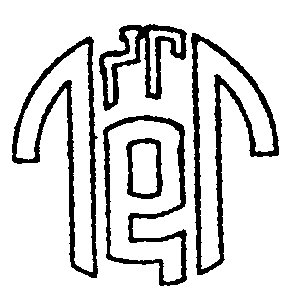 އަރިއަތޮޅު ދެކުނުބުރީ އަތޮޅު ތަޢުލީމީ މަރުކަޒު                            އދ. މަހިބަދޫ       ދިވެހިރާއްޖެ.					      ނަމްބަރު: (IUL)GS-10/INDIV/2019/17އިޢުލާންމަޤާމު:                                   މަސައްކަތު  މަޤާމުގެ ނަމްބަރު:          -ބޭނުންވާ ޢަދަދު:                       1ގިންތި:                                    ދާއިމީ                                 މަޤާމްގެ ރޭންކް:                       އެސް އެސް 1ކްލެސިފިކޭޝަން :                     ސަޕޯޓް ސްޓާފް ގްރޭޑް 1 މުސާރަ:                                    3100.00 ރުފިޔާސަރވިސް އެލަވަންސް:               1000.00 ރުފިޔާސަޕޯޓިން ކޯ އެލަވަންސް:      1200.00 ރުފިޔާވަޒީފާ އަދާކުރަންޖެހޭތަން:              އދ.އަތޮޅު ތަޢުލީމީ މަރުކަޒު ވަޒީފާ އަދާކުރަންޖެހޭ ސެކްޝަން:     އިދާރީ ސެކްޝަންއިތުރު އިނާޔަތް:         1. ސިވިލް ސަރވިސްގެ މުވައްޒަފުންނަށް ހަމަޖެހިފައިވާ އުސޫލުން ބޭސްފަރުވާގެ ޚިދުމަތް.                               2. ދިވެހިރާއްޖޭގެ ޕެންޝަނާބެހޭ ޤާނޫނުގެ ދަށުން ލިބިދެވޭ ޕެންޝަން ކޮންޓްރިބިއުޝަން.                               3. ސިވިލްސަރވިސްގެމުވައްޒަފުންނަށްހަމަޖެހިފައިވާއުސޫލުންއިތުރުގަޑީގެ ފައިސާ.ވަޒީފާގައި ކުރަންޖެހޭ މައިގަޑު މަސައްކަތްތައް:ޙަވާލުކުރެވޭ ކްލާސްރޫމްތަކާއި އޮފީސް އިމާރާތުގެ ތެރެއިން (އޮފީސް، ކްލާސްރޫމްތައް، ސުޕަވައިޒަރ ރޫމް، ސްޓާފް ރޫމް ސައިންސް ލެބް، ލައިބްރަރީ، އޭވީ ރޫމް، ސްކޫލް ހޯލް) ގެ ތެރެއިން ޙަވާލުކުރެވޭ ތަންތަން ކޮންމެ ދުވަހަކު ހިރަފުސްފޮޅާ ސާފުކޮށް މޮޕްޖެހުން.ސްކޫލުގެ ގޯތިތެރެއާއި ގޯތީގެ ވަށައި މަގު ކުނިކަހައި ސާފުކޮށް ބެލެހެއްޓުން.ސްކޫލުގައި ހުރި ފަރުނީޗަރުތައް ސާފުކޮށް ބެލެހެއްޓުން ސްކޫލުން ބާއްވާ އެކިއެކި ހަރާކާތްތަކާއި ފާހަގަކުރާ ޚާއްޞަ ދުވަސްތަކުގައި ސްކޫލްގެ ހޯލާއި ގޯތިތެރެ ތައްޔާރު ކުރުމާއި މަޤާމުގެ ގޮތުން ކުރަންޖެހޭ މަސައްކަތް ކުރުން.   ސްކޫލުގެ އޮފީހާއި ސްޓާފްރޫމުގެ ފާޚާނާތަކާއި ކުދިންނަށް ޚާއްޞަކުރެވިފައިވާ ފާޚާނާތައް ސާފުކޮށް ބެލެހެއްޓުން. ޙަވާލުކުރެވޭ ވަގުތުތަކުގައި ފާޚާނާ ބެލެހެއްޓުން. އަދި ފާޚާނާކުރުމަށް އަންނަ ކުދިންނަށް ބޭނުންވާ އެހީތެރިކަން ފޯރުކޮށްދިނުން.ސްކޫލްގައި ބޭނުންކުރާ ތަށްޓާއި ފެންއަޅާ ޖަގާއި ކޫލަރު ފަދަ ތަކެތި ދޮވެ، ސާފުކޮށް ބެލެހެއްޓުންސްކޫލުގެ އޮފީހާއި ސްޓާފްރޫމުގެ ފާޚާނާތަކާއި ކުދިންނަށް ޚާއްޞަކުރެވިފައިވާ ފާޚާނާތައް ސާފުކޮށް ބެލެހެއްޓުން.މުވައްޒަފުންގެ އެކުވެރިކަމާއި އެއްބައިވަންތަކަން ދެމެހެއްޓުމަށްޓަކައި މަސައްކަތްކުރުން. ޝަރުތު:ލިޔަންކިޔަން ދަތުމާއެކު މަޤާމުގެ މަސައްކަތް ކުރުމުގެ ހުނަރު / ޤާބިލްކަން ލިބިފައިވުންވަޒީފާއަށް އެންމެ ގާބިލް ފަރާތެއް ހޮވުމަށް ބެލެވޭނެ ކަންތައްތައުލީމާއި ތަމްރީނަށް ލިބިފައިވާ މިންވަރުމަސައްކަތު ތަޖުރިބާ ލިބިފައިވާ މިންވަރުމަސައްކަތު ހުނަރާއި ފެންވަރާއި ގާބިލިއްޔަތުކަން   ހުށަހަޅަންޖެހޭ ލިޔުންތައްފުރިހަމަ ކުރައްވާފައިވާ ވަޒީފާއަށް އެދޭ ފޯމުވަޒީފާއަށް އެދޭ ފަރާތުގެ ވަނަވަރު (ގުޅޭނެ ފޯނު ނަންބަރާއި އީމެއިލް އެޑްރެސް ހިމެނޭގޮތަށް)ވަޒީފާއަށް އެދޭ ފަރާތުގެ ދިވެހި ރައްޔިތެއްކަން އަންގައިދޭ، މުއްދަތު ހަމަނުވާ ކާޑުގެ ދެފުށުގެ ލިޔުންތައް ފެންނަ، އަދި ލިޔެފައިވާ ލިޔުންތައް ކިޔަން އެނގޭ ފަދަ ކޮޕީއެއް.ސިވިލް ސަރވިސްއަށް / ސަރުކާރަށް ޚިދުމަތްކުރުމުގެ އެއްބަސްވުމެއް އޮތް މުވައްޒަފުން ކުރިމަތިލާ މަޤާމަށް ހޮވިއްޖެނަމަ، އަދާކުރަމުންދާ ވަޒީފާއިން ވީއްލުމާމެދު އިއުތިރާޒެއް ނެތްކަމަށް، ވަޒީފާ އަދާކުރާ އޮފީހުގެ ލިޔުން.ލިބިފައިވާ ހުރިހާ ތަޢުލީމީ ސެޓުފިކެޓުތަކުގެ ކޮޕީ؛(ހ) މޯލްޑިވްސް ކޮލިފިކޭޝަން އޮތޯރިޓީން ފެންވަރު ބައްލަވާފައިވާ ތަޢުލީމީ ސެޓުފިކެޓުތަކުގެ ކޮޕީ (ރާއްޖޭގައި ރަޖިސްޓްރީކޮށްގެން ހިންގާ މަތީ ތަޢުލީމުދޭ މަރުކަޒަކުން ހިންގާ ރާއްޖެއިން ބޭރުގެ ޕްރޮގްރާމްތަކުގެ ފެންވަރު ބައްލަވާފައިވާ ސެޓުފިކެޓުތަކާއި، ރާއްޖެއިން ބޭރުގެ މަތީ ތަޢުލީމުދޭ މަރުކަޒަކުން ހިންގާ ރާއްޖެއިން ބޭރުގެ ޕްރޮގްރާމްތަކުގެ ފެންވަރު ބައްލަވާފައިވާ ސެޓުފިކެޓުތައް ނުވަތަ ކޯސް ފުރިހަމަކުރިކަމުގެ ލިޔުމާއެކު ކޯހުން ލިބޭ ސެޓުފިކެޓު ވަކި ފެންވަރެއްގައި ޤަބޫލު ކުރެއްވޭނެކަމަށް މޯލްޑިވްސް ކޮލިފިކޭޝަން އޮތޯރިޓީން ދޫކުރައްވާފައިވާ ލިޔުމުގެ ކޮޕީ)(ށ) ރާއްޖޭގައި ރަޖިސްޓްރީކޮށްގެން ހިންގާ މަތީ ތަޢުލީމުދޭ މަރުކަޒަކުން ކުރިއަށްގެންދާ ރާއްޖޭގެ ޕްރޮގްރާމްތަކުގެ ސެޓުފިކެޓުތަކުގެ ކޮޕީ.  ނުވަތަ ކޯސް ފުރިހަމަކުރިކަމުގެ ލިޔުމުގެ ކޮޕީ.(ނ) ސިވިލް ސަރވިސް ޓްރޭނިންގ އިންސްޓިޓިއުޓުން ހިންގަވާ ކޯސްތަކުގެ ސެޓުފިކެޓުތަކުގެ ކޮޕީ.ފުރިހަމަކޮށްފައިވާ، ކުރު މުއްދަތުގެ ކޯސްތަކާއި ތަމްރީނުތަކުގެ ސެޓުފިކެޓުތަކުގެ ކޮޕީ.ސިވިލް ސަރވިސްގެ ވަޒީފާއަށް ވަނުމަށް ދެވޭ އިމްތިޙާނުން ފާސްވިކަން އަންގައިދިނުމުގެ ގޮތުން ސިވިލް ސަރވިސް ޓްރޭނިންގ އިންސްޓިޓިއުޓުން ދޫކޮށްފައިވާ ސެޓުފިކެޓުގެ ކޮޕީ.މަސައްކަތުގެ ތަޖުރިބާ ދެނެގަތުމަށް، މަސައްކަތްކޮށްފައިވާ އިދާރާތަކުން ދޫކޮށްފައިވާ ލިޔުންތަކުގެ ކޮޕީ(ހ) ސިވިލް ސަރވިސްއިން ބޭރު ވަޒީފާއެއް އަދާކޮށްފައިވާނަމަ، އެވަޒީފާއެއް އަދާކުރި މުއްދަތާއި ކުރި މަސައްކަތް ބަޔާންކޮށް އެއޮފީހަކުން ދޫކޮށްފައިވާ ލިޔުން. (ށ) އަމިއްލަ ކުންފުންޏެއްގެނުވަތައަމިއްލަ އިންސްޓިޓިއުޓެއްގެނުވަތައަމިއްލައިދާރާއެއްގައި ވަޒީފާ އަދާކޮށްފައިވާނަމަ ވަޒީފާއަދާކުރިމުއްދަތާއިކުރިމަސައްކަތް އަދި މަސައްކަތްކޮށްފައިވާ ތަނުގެ މުވައްޒަފުންގެ އަދަދު ބަޔާންކޮށް އެ އޮފީހަކުން ދޫކޮށްފައިވާ ލިޔުން. މަޤާމަށް އެދެންވީ ގޮތާއި ސުންގަޑި-       ވަޒީފާއަށް އެދި ހުށަހަޅަންޖެހޭ ތަކެތި ހުށަހަޅުއްވާނީ   އދ.އަތޮޅު ތަޢުލީމީ މަރުކަޒަށް -       ތަކެތި ހުށަހެޅުމުގެ ސުންގަޑިއަކީ 2019 މާރިޗު 14 ވާ ބުރާސްފަތި ދުވަހުގެ މެންދުރު 13:00 ގެ ކުރިން-       ވަޒީފާއަށް އެދޭފޯމާއި ލިޔުންތައް އީމެއިލް މެދުވެރިކޮށްވެސް ބަލައި ގަނެވޭނެއެވެ. އަދި އިޢުލާނުގެ ސުންގަޑި        ހަމަވުމުގެ  ކުރިން ސަރުކާރުން އަލަށް ބަންދު ދުވަހެއް ކަނޑައަޅައިފިނަމަ، އެ ކަނޑައަޅާ ދުވަހުގެ އަދަދަށް ވަޒީފާއަށް       އެދޭ ފޯމު ބަލައިގަނެވޭނެއެވެ.-        އީ މެއިލް އެޑްރެހަކީ admin@adhaec.edu.mv އެވެ.-       އެޕްލިކޭޝަން ފޯމާއިއެކު ހުށަހަޅަންޖެހޭ ހުރިހާ ލިޔުންތައް ހުށަހަޅާފައި ނުވާނަމަ އެޕްލިކޭޝަން ބާޠިލް ކުރެވޭނެއެވެ.ޝޯޓް ލިސްޓްކުރުން:     މި ވަޒީފާއަށް އެދި ހުށަހަޅާ، ޝަރުޠު ހަމަވާ ފަރާތްތަކުގެ އަދަދު  10 އަށްވުރެ ގިނަނަމަ، ތަޢުލީމީ ފެންވަރާއި ތަޖުރިބާއަށް ބަލައި، ވަޒީފާއަށް ކުރިމަތިލާފައިވާ ފަރާތްތަކުގެ ތެރެއިން އެންމެ މަތިން މާކްސް ލިބޭ 10 ފަރާތް ޝޯޓްލިސްޓް ކުރެވޭނެއެވެ.މަޤާމަށް މީހުން ހޮވުމަށް ކަނޑައަޅާފައިވާ    ކްރައިޓީރިއާގެ ހުރިހާ ބަޔަކުން އެންމެ        ދަށްވެގެން ލިބެންޖެހޭ ޖުމްލަ އިންސައްތަ:  (މަޤާމަށް މީހުން ހޮވުމަށް ކަނޑައަޅާފައިވާ ކްރައިޓީރިއާގެ ހުރިހާ ބަޔަކުން އެންމެ  ދަށްވެގެން ލިބެންޖެހޭ ޖުމްލަ އިންސައްތައަކީ 35%)އިންޓަރވިއު ކުރުން   ތަން:   އދ.އަތޮޅު ތަޢުލީމީ މަރުކަޒު    ތާރީޚް: މި މަޤާމަށް މީހަކު ހޮވުމަށް ބޭއްވޭ އިންޓަވިއު އޮންނާނީ،  2019 މާރިޗް 15 އާއި 18 އާ ދެމެދު، އދ.އަތޮޅު ތަޢުލީމީ          މަރުކަޒު ގައެވެ. ވުމާއެކު، މި ވަޒީފާއަށް ކުރިމަތިލާ ފަރާތްތަކުން، އެ ތާރީޚުތަކުގައި އިންޓަވިއުއަށް ހާޒިރުވުމަށް ތައްޔާރުވެގެން         ތިބުން އެދެމެވެ.އިތުރު މައުލޫމާތު ހޯދުން:މި ޢިއުލާނާ ގުޅިގެން މި މަގާމަށް ކުރިމަތިލާ ފަރާތްތަކުގެ ތެރެއިން ޝަރުތުހަމަވާ ފަރާތްތައް އިންޓަރވިއު ކުރުމަށްފަހު އެންމެ މަތީ މާކްސް ލިބޭ، އަދި އެންމެ ގާބިލުކަމަށް ފެންނަ ފަރާތަކަށް މިވަޒީފާ ހަމަޖައްސައި ދެވޭނެއެވެ. މި އިޢުލާނާ ގުޅިގެން އިތުރު މަޢުލޫމާތު ސާފުކުރައްވަން ބޭނުންފުޅުވެލައްވާ ފަރާތްތަކުން އދ.އަތޮޅު ތަޢުލީމީ މަރުކަޒުގެ ނަންބަރު  6680024 ފޯނަށް ގުޅުއްވުން އެދެމެވެ. 			28 ޖުމާދުލްއާޚިރު 1440  			05  މާރިޗު    2019                                                             މޫސާ ނަދީމް                                                                   ޕްރިންސިޕަލް	